Муниципальное дошкольное образовательное учреждениедетский сад «Сказка» города Николаевска Волгоградской области(«МДОУ «Сказка» г.Николаевска)Конспект НОД в группе раннего возраста на тему: «В гости к нам пришли игрушки»Подготовила:Воспитатель I квалификационной категорииКутепова Н.В.28.05.2021 г.Цель: закрепить знания, полученные в течение годаЗадачи:Образовательные:выявить умение различать цвета: красный, синий, желтый;закреплять умение строить дорожки из кирпичиков, приставляя их плотно друг к другу узкими длинными гранями.закрепить понятия «большой, маленький»;активизировать речь детей, закрепить умение отвечать на вопрос воспитателя.Развивающие:развивать внимание, самостоятельность;развивать мелкую моторику.Воспитательные:воспитывать любознательность, познавательный интерес, эмоционально-положительное отношение к персонажам;воспитывать доброжелательное отношение между сверстниками, желание помогать друг другу.Материалы и оборудование: игрушки – кошка, матрешки, кукла; большая корзина, шары красного и синего цвета, коробка красного и синего цвета, большая, разборная матрешка, маленькие матрешки по количеству детей, кирпичики желтого цвета на каждого ребенка по 3 шт., мешочек, погремушки (на каждого ребенка), музыкальная колонка, аудиозапись «Пляска с погремушками».Ход:Упражнение «Приветствие»Воспитатель:Посмотрите ребята,Гости здесь у нас с утра.Всем мы рады, как всегда.Поздоровайтесь, друзья!Воспитатель: Ребята, давайте поздороваемся с нашими гостями. А сейчас мы с вами поиграем.Физкультминутка «Улыбнись»:Мы сначала будем хлопать,А потом мы будем топать.А сейчас мы повернемся И все вместе улыбнемся.Воспитатель:/слышится стук/.Тук-тук, тук-тук.Из дверей, слышен стук.Двери открываем,и корзинку мы встречаем!Воспитатель: Ребята, сегодня к нам в гости пришли игрушки, встречайте их.(Вносится большая корзина с игрушками).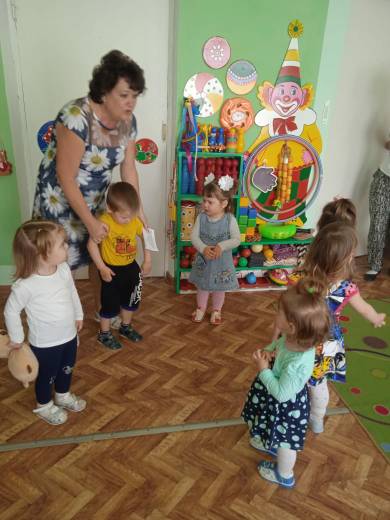 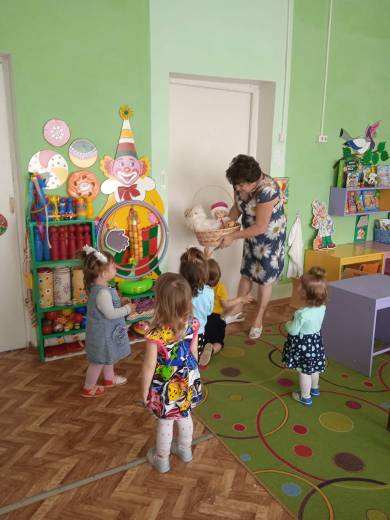 Воспитатель: Давайте с вами присядем на стульчики и посмотрим, что у нас в корзинке. Только сначала отгадайте загадку?У кого мягкие лапки,А в лапках – царапки.Молочко лакаетМур-мур-мур напевает.(Показываю игрушку – Кошку)Воспитатель: Ребята, кто это.Дети: Кошка.Воспитатель: Давайте, ребята, узнаем, как зовут кошку (кошка «шепчет» на ушко воспитателю). Мне кошечка сказала на ушко, что ее зовут Мурка. София, как зовут кошку (индивидуальные ответы детей).-Умница, а теперь ты, Рома, поздоровайся с кошкой. Скажи «Здравствуй, Мурка». -Молодец, а теперь давайте все вместе.Дети: Здравствуй. Мурка.Воспитатель: Молодцы!Воспитатель: Погладьте нашу кошечку! (воспитатель подносит игрушку к детям поочередно, чтобы установить тактильный контакт). 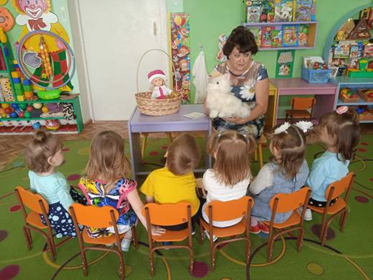 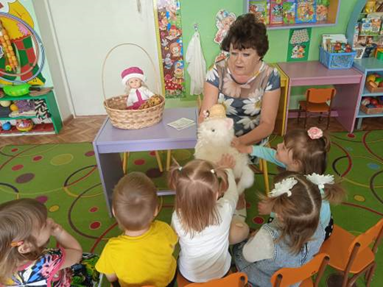 - Какая на ощупь у нее шёрстка? (мягкая, пушистая.).- Какого цвета шёрстка у кошки? (белая).- Что еще есть у кошки? Покажите их. (Дети показывают и проговаривают «глазки, ротик, ушки» и т.д.).- А как кричит большая кошечка? Мяу-мяу.- Давайте помяукаем, как маленькие котята. (Совместное звукоподражание воспитателя с детьми: громко и тихо).- А какую песенку поет кошечка: «Мур – мур - мур».Воспитатель: Варя, скажи, какую песенку поёт кисонька (воспитатель опрашивает несколько детей). Ребята, давайте споем песенку вместе.Игра «Подбери по цвету»Воспитатель: - Ребята, посмотрите, что нам кошечка принесла? (Коробочки.)Коробки не похожи по цвету.Покажите мне коробку красного цвета.Какого цвета другая коробка? (Синяя).А что спрятано в коробках? (Шары).Шары какие по форме? (Круглые).Сколько шаров? (Много).Какого цвета шары спрятались в красной коробке? (красного цвета).А в синей коробке? (Синие).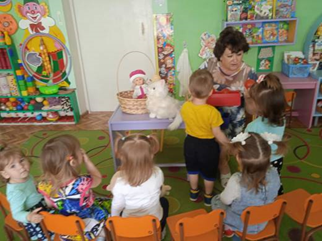 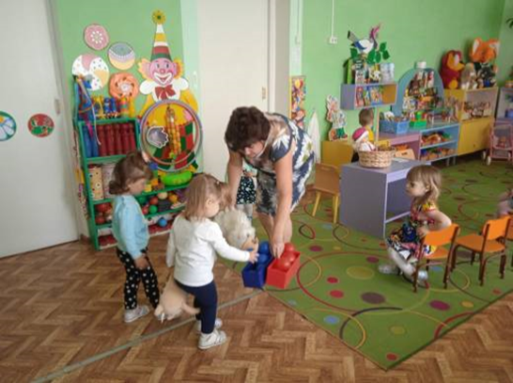 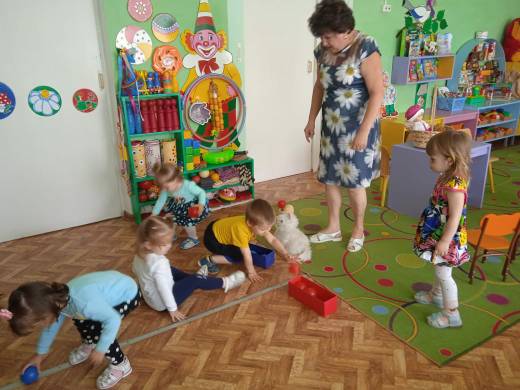 Воспитатель: Ребята, а кошечка предлагает вам поиграть. Выходите все сюда.Воспитатель высыпает шары из коробок.Воспитатель: Убежали шары от кошечки. Давайте ей поможем? Соберем шары красного цвета в красную коробку, а шары синего цвета - в синюю коробку.  - Молодцы ребята! Кошечка вам говорит спасибо.	Воспитатель: Ребята, давайте посмотрим, кто же еще спрятался в корзинке?Речевое упражнение «Познакомься с матрешкой».Воспитатель: Кто это? Дети: Это Матрешка. Воспитатель: Матрешка тоже хочет познакомиться с вами. Как тебя зовут? Очень приятно. А как зовут тебя? Приятно познакомиться.Д/И на определение величины предмета «Большая-маленькая»Воспитатель: Эта игрушка не простая, внутри нее живет другая.Воспитатель раскладывает матрешку и читает потешку.Вот семь кукол деревянных,Круглолицых и румяных,В гости к нам сюда идут -Всех матрешками зовут.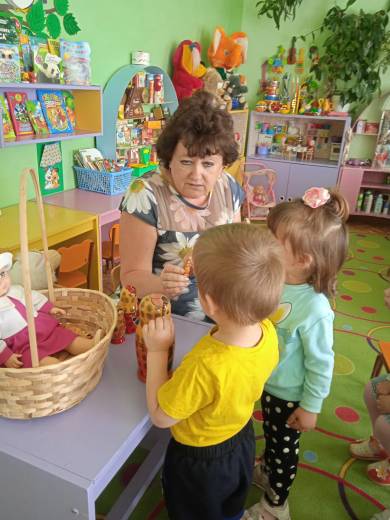 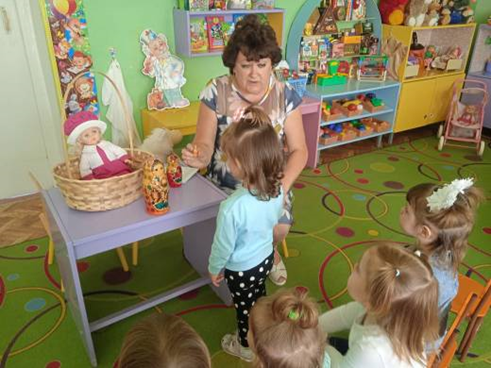 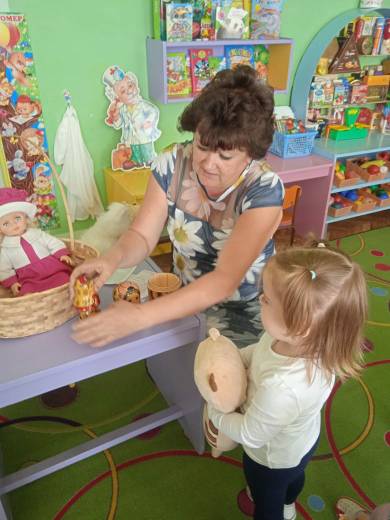 Воспитатель: Покажите самую большую матрешку. Покажи самую маленькую матрешку. Я предлагаю вам для маленьких матрешек построим дорожки. Давайте с вами подойдем к столу.- Из чего мы будем строить? (из кирпичиков)Воспитатель: Мы с вами будем строить широкую дорожку, а для этого кирпичик надо положить на широкую сторону. Кирпичики нужно прикладывать друг к другу длинной узкой гранью. Кирпичик к кирпичику, кирпичик к кирпичику, вот и получается широкая дорога! /Показ/. А сейчас возьмите кирпичики и сами постройте широкую дорогу желтого цвета для матрешек.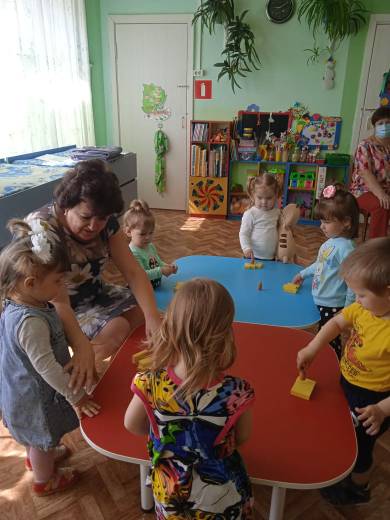 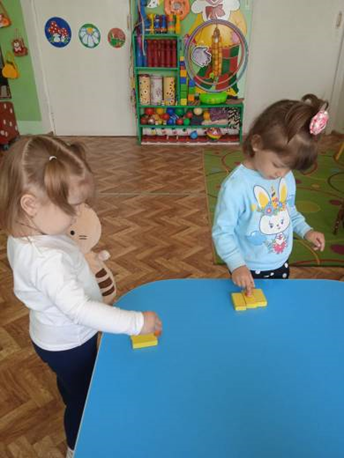 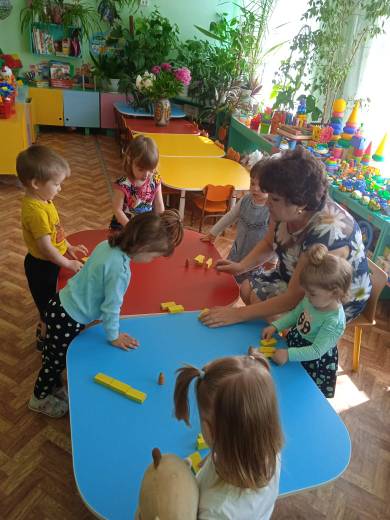 /Когда дети построят дорожки, предлагаю им взять матрешку и обыграть постройку. Спрашиваю,  как шагают наши матрешки по дорожке «топ-топ». По ходу спрашиваю у каждого для кого он построил дорожку и какого цвета.Воспитатель: Умнички, справились с заданием!Воспитатель: Ребята, а у нас в корзинке еще кто-то есть. Давайте посмотрим./Воспитатель достает куклу/.Воспитатель: Ребята, кто это?Дети: Кукла Воспитатель: Правильно. А зовут её Катя.Воспитатель: Давайте с вами поздороваемся с куклой.  Дети: Здравствуй, Катя./дети здороваются/.Воспитатель:Куколка-красавицаВсем ребятам нравится.Кукла синеглазая,С длинными ресницами,Алыми губами -Полюбуйтесь сами.	Воспитатель: Ребята, покажите Кате, где у вас носик, ротик, глазки, щечки, ушки, ручки, ножки  и т.д. Кукла Катя, хочет с нами поиграть? 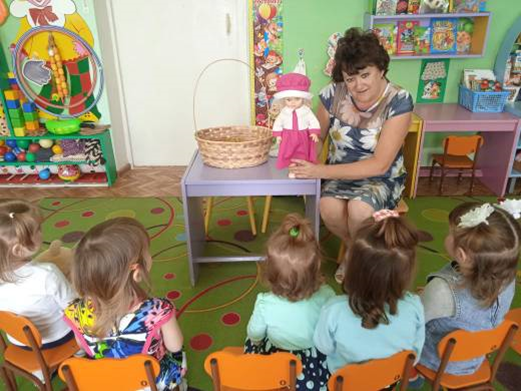 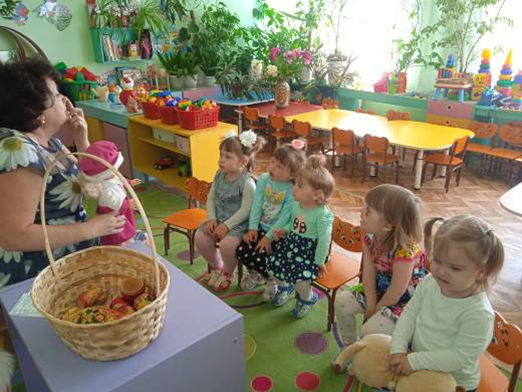 «Ротик мой умеет кушать – имитации приёма пищи «ам-ам-ам».Нос – дышать – вдыхают и выдыхают носиком.А ушки слушать - выполняют движения по тексту.Могут глазоньки моргать – выполняют движения по тексту.Ручки всё хватать, хватать – сжимают и разжимают кулачки.Ножки топать-топотать» – топают ногами.	 Воспитатель: Ребята, а куколка Катя приглашает вас с ней поплясать. Она приготовила для вас музыкальные игрушки. Как они называются?Дети: Погремушки.Воспитатель:Я сейчас прошу вас встать,с нашей куклой поплясать!/дети под музыку исполняют песню/.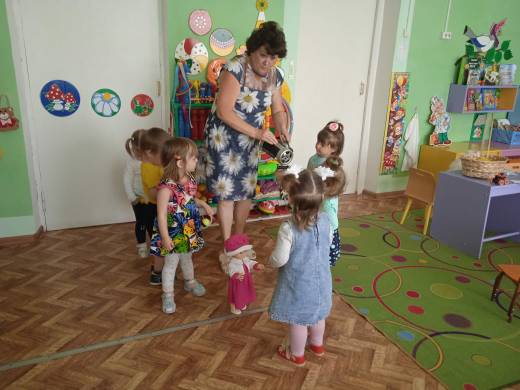 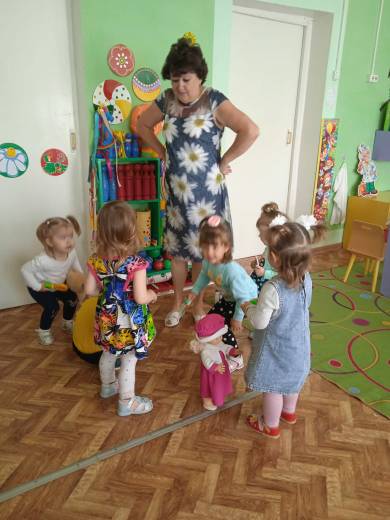 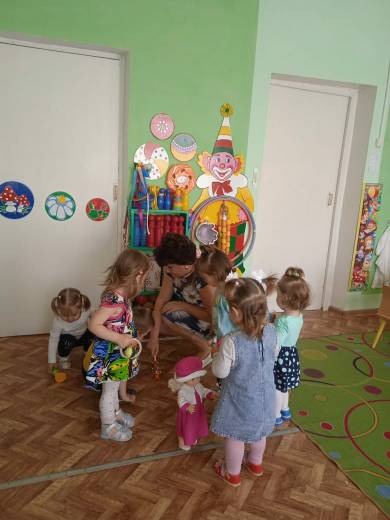 Итог.Воспитатель:  Ребята, какие игрушки пришли к нам в гости? А сейчас вы можете поиграть с игрушками, которые пришли к нам в гости.Мы с игрушками играли,И стихи про них читали.И сейчас пришла пораПоиграть с ними, детвора.	Воспитатель: Но сначала нужно попрощайтесь с нашими гостями, скажите до свидания!!!Дети играют с игрушками.